5  апреля  библиотеки МБУ «Централизованная библиотечная система» и дошкольные учреждения Дальнереченского городского округа приняли участие в Межрегиональной акции «Чудный мир Бориса Заходера»,  посвященной 100-летию со дня рождения детского писателя.  Инициатором проведения Акции выступила Приморская краевая детская библиотека с целью поддержки интереса к чтению у дошкольников, знакомства детей с произведениями писателя-юбиляра   и воспитания нравственных качеств.В уютном зале Центральной городской библиотеки дети познакомились с творчеством детского поэта, писателя и переводчика, занимающего особое место  среди детских авторов.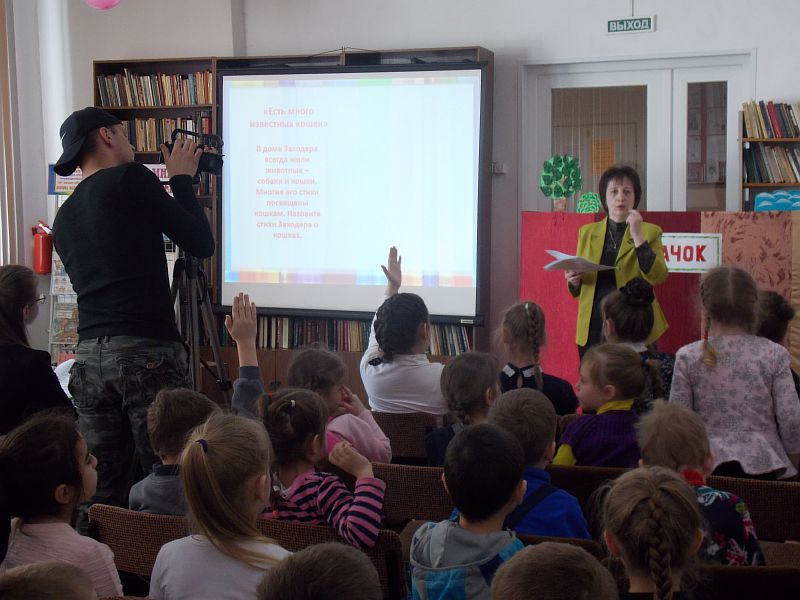  Именно благодаря  Заходеру мы узнали о Винни-Пухе Алана Милна, о Мэри Поппинс  Памелы Трэверс, о кэрроловской Алисе и о Питере Пэне. А вот о том, что перу этого писателя принадлежат еще многочисленные собственные сказки, стихи и даже смешные «заходерзости»,   ребята узнали из рассказа ведущей  Татьяны Владимировны Рыбак.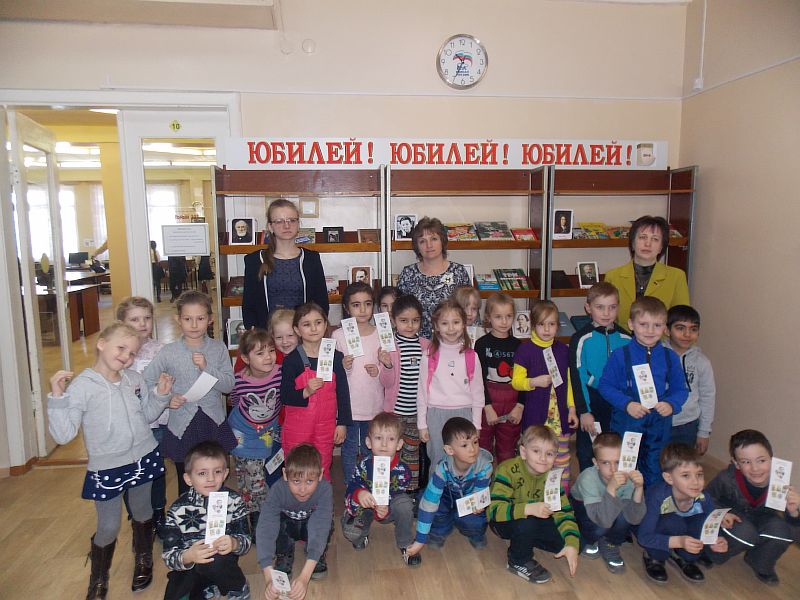  Основная тема детских  стихов у Бориса Заходера – это мир животных, где они, также как и герои  детских произведений, совершают злые и добрые поступки, разговаривают и спорят между собой и с людьми, обращаются с просьбами о справедливости и защите. Дошколята с удовольствием слушали произведения писателя, отвечали на задаваемые им вопросы, смотрели мультфильм про птичку Тари по сказке Б. Заходера «Ма – Тари – Кари», стали зрителями кукольного спектакля «Русачок», подготовленного  учащимися лицея, под руководством школьного библиотекаря Татьяны Анатольевны Янтудиной. А в завершение  дети  читали  наизусть стихи  Б. Заходера и получили в подарок от библиотекарей  закладки  к 100-летию со дня рождения  писателя. Дети  детского сада «Елочка» после посещения библиотеки у себя в группе нарисовали полюбившихся персонажей известных произведений.Для читателей  младшего школьного возраста микрорайона Мясокомбинат состоялся  литературный праздник «Вообразилия Бориса Заходера», организованный библиотекарем Валентиной Юрьевной Галецкой. 	Чтобы лучше узнать творчество поэта – надо познакомиться с его стихами. Ребята декламировали стихи из цикла «В моей Вообразилии» и «На задней парте», а затем имели возможность послушать стихи в авторском исполнении. 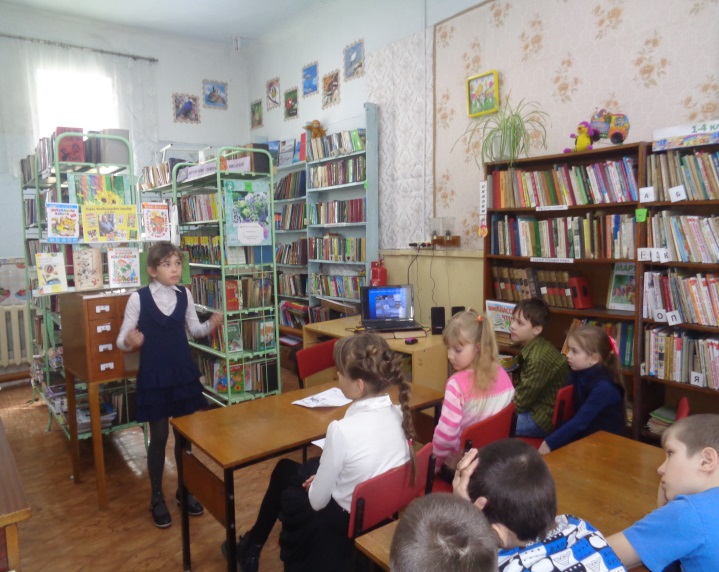 Ребята с удовольствием принимали участие, отгадывая загадки и песни сказочных персонажей. Благодаря книге «Мохнатая азбука» все дружно поиграли в пантомиму про зверей. Изображая животных - читали стихотворения  о них.С большим воодушевлением  смотрели мультфильм «Алиса в стране чудес». Завершилось мероприятие вручением призов за участие в декламации стихов Бориса Заходера. Их получили: Максим Гутов, Алина Игнатьева, Эля Баранова, Иллона Иконникова.Ребята микрорайона Каменушка собрались на юбилей писателя в библиотеке-филиале №2. Библиотекарь Елена Ивановна Хараустенко предложила принять участие в  литературной  викторине «Куда  идем  мы  с  пятачком…».  Она  зачитывала  отрывки   из  произведения  «Винни-ПУХ  и  все-все-все»,  а  ребята отгадывали    героев,    напевали  песенки,  рисовали  рисунки  любимого  героя.  Воспитанники детского сада «Ягодка» присутствовали на мероприятии, посвященном юбилею писателя в библиотеке-филиале №3(с. Грушевое). Заведующая библиотекой Лариса Николаевна Ведерникова познакомила ребят с жизнью и творчеством писателя, а дети читали стихи, отгадывали загадки,  смотрели мультфильм. Озорные, остроумные стихи поэта очень хорошо воспринимались детьми. В завершении мероприятия были отмечены лучшие чтецы. 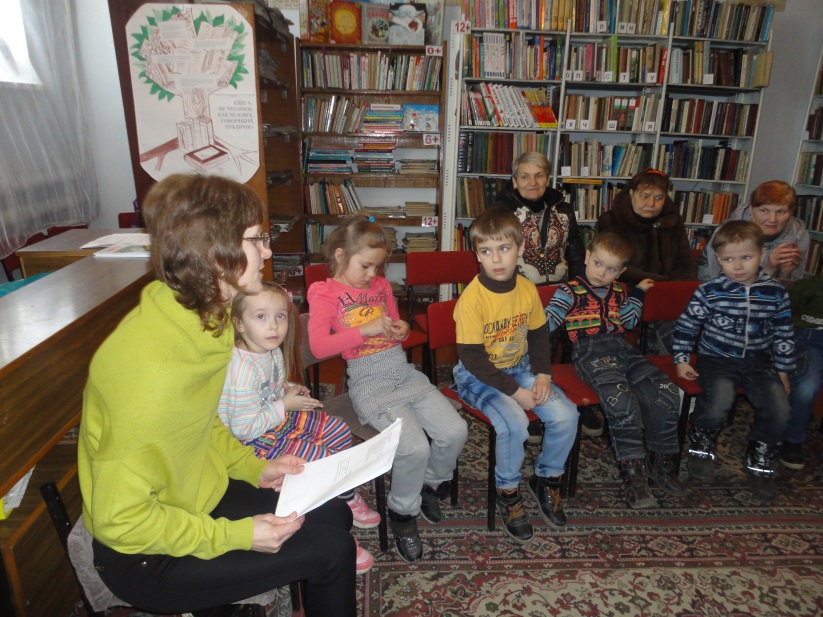 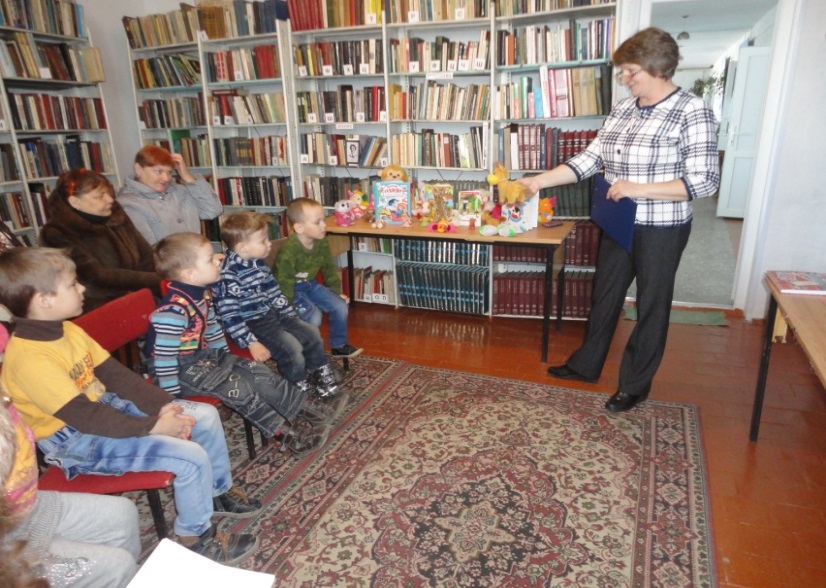 	Громкое чтение книг Бориса Заходера «Вас в добрую сказку зовем» состоялось  в библиотеке - филиале №6 (микрорайон ЛДК)  для воспитанников  подготовительных групп детского сада  «Теремок». Библиотекарь Валентина Ивановна Евсеева рассказала детям интересные факты из жизни Бориса Заходера и прочитала его сказку «Хрюк на елке»,  которую дети с удовольствием слушали.  Увлекательная  викторина по произведениям писателя, отгадывание  его загадок показали, что ребята пришли на мероприятие подготовленные. Воспитатели в группе и родители  дома читали детям произведения Б.Заходера.  И не только читали, но и выучили стихи, которые ребята с удовольствием  рассказали наизусть.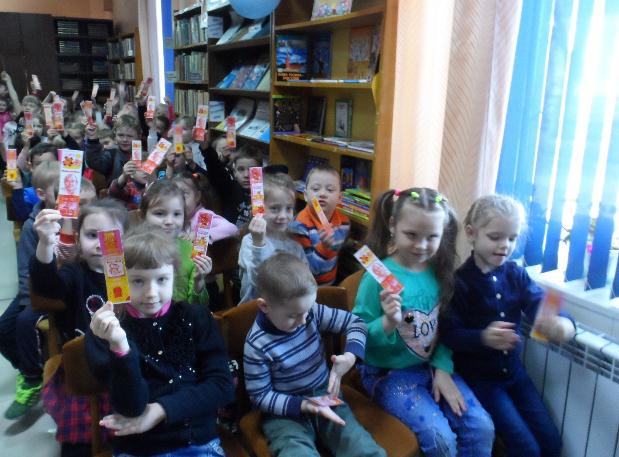 Большинство ребят из группы приняли участие в конкурсе «Радуга творчества», нарисовав своих любимых сказочных персонажей по сказкам и стихам Бориса Заходера,  и принесли рисунки на выставку в библиотеку.  Все участники мероприятия получили в подарок книжные закладки. 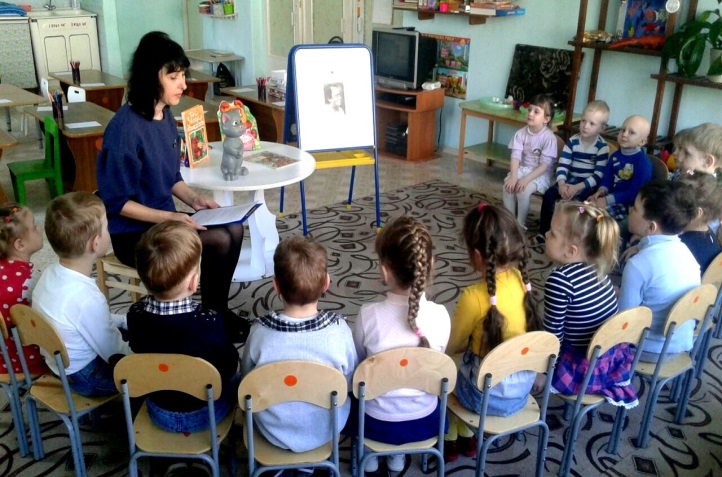 На 17 площадках детского сада «Дюймовочка» прошли чтения произведений Бориса Заходера к его юбилею.  Для своих воспитанников педагоги подготовили: познавательные беседы, литературные гостиные, литературный калейдоскоп, занятия по познавательной деятельности, по развитию речи. 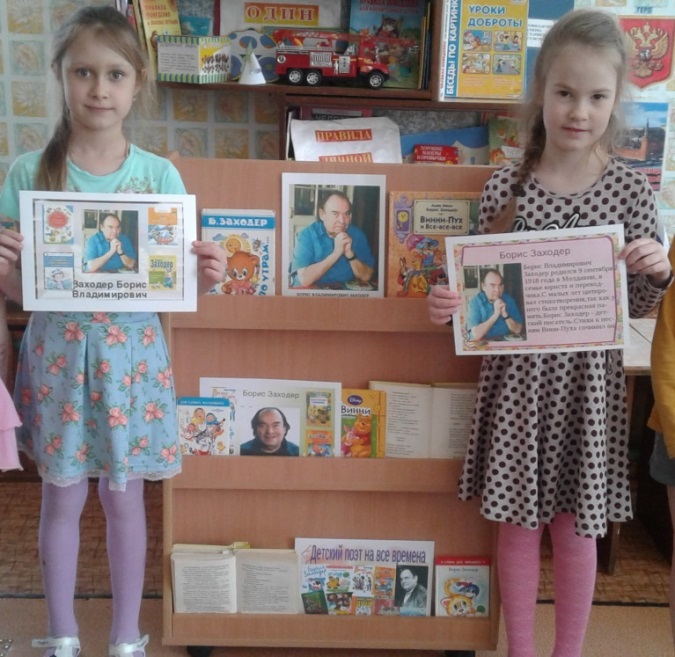 В Акции «Чудный мир с Борисом Заходером» приняли участие  педагоги, воспитанники и их родители детского сада «Красная шапочка».
После прочтения, в процессе  обсуждения, дети отметили, что отличительная черта произведений Бориса Заходера – их беспредельная доброта. В них нет места злу, а если оно и появляется, то побеждается легко, шуткой или розыгрышем. Поэтому, прочитав любое произведение Заходера, мы улыбаемся, а это значит, что жизнь свою Заходер прожил не напрасно.
               Родители подготовительной группы с удовольствием приняли участие вместе со своими детьми в литературной викторине. Большую радость малышам  доставил просмотр мультфильма «Винни-Пух», а также развлечения, проведенные в этот день.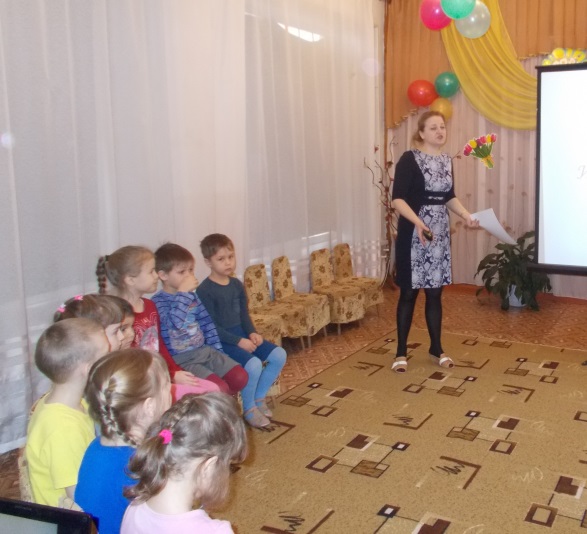 Нужно отметить, что подобные акции в нашем городе проводятся не впервые. Традиционно  мы отметили юбилеи Г.Х. Андерсена, С.Я. Маршака, А.А. Афанасьева. Единый день чтения, посвященный 100-летию Бориса Заходера, получился ярким  и не забываемым. Детям было рассказано о творчестве писателя, прочитано множество его произведений. Ребята учили и рассказывали стихи, ставили сценки, рисовали рисунки по произведениям Б. Заходера, лепили из пластилина любимых героев.  Теперь можно сказать с уверенностью, что творчество Бориса Заходера им запомнится на долго. Хочется выразить благодарность всем организаторам мероприятий для детей – библиотечным работникам, педагогам дошкольных учреждений города. Тем, кто старался и смог донести до юных читателей интерес к чтению на примере творчества Бориса Заходера.